Chadwick:Si le noyeau est positif, pour rester ensemble, il doit y avoir des neutronsNom complet: James chadwickPays: AngleterreTemps: 1891-1974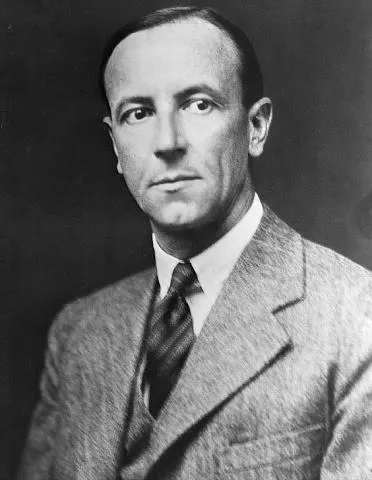 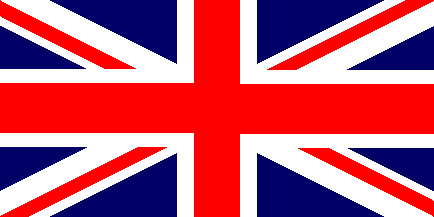 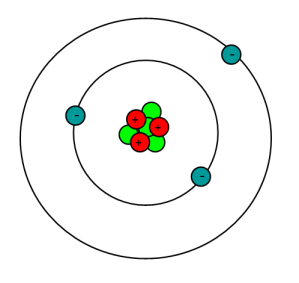 